Злдравствуйте, ребята. Высылаю дистант за 30 марта.Повторить план нахождения промежутков возрастания и убывания функции. Решить в тетради №227.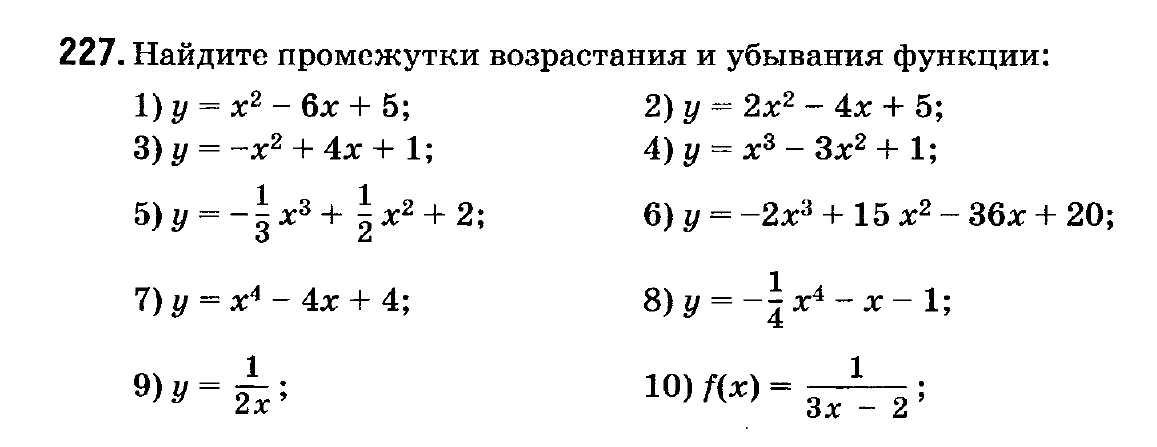 